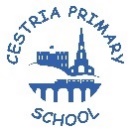 Cestria Primary School - Governor Information Sheet 2021 -2022.Governor NameAppointed by:Parent Election (PE)Governing Body (GB)Staff Election (SE)RepresentingTerm of OfficeCommittee and MembershipChair of CommitteeYesN/AAssociate members of the Governing BodyVoting Rights – Yes/NoResponsibilities/Subject LinkDeclaration of InterestsFormReceivedDate of Meeting6.11.2124.2.219.6.2110.11. 2121.3.22.12.22Mrs Rachel TaylorChair  GBAuthority6/11/2019 to 2023Finance and Premises
First/Pay Review, Curriculum and Standards, Finance & PremisesYPupil Premium/Catch UpFinance & GDPRYYYYYYYMrs Carol WalklateVice ChairGBCo-optee06/11/2019 to 2023First/Pay Review, Curriculum and Standards, Finance & PremisesEnglishYA/AA/ACOVID 19A/ACOVID 19A/AYYMrs Lorraine GowlandHead TeacherStaff31/08/2019 to 2023Curriculum and Standards, Finance and Premise, StaffingYYYYYYYMrs Nicola BenthamDeputy HTAssociate Member01/07/2020 to 2023Curriculum and StandardsNYYYYYYYMr Gary DuncanSEStaff20/10/2019 to 2023Curriculum and StandardsCurriculumYYYYYA/AYMr Gary WalklateGBCo-optee06/01/2021 to 2025First Pay Review, StaffingMathsYYA/ACOVID 19A/ACOVID 19A/AA/AA/AMrs Jodie GrahamPECo-optee19/09/2019 to 2023Finance and PremisesYWebsiteBehaviour/AttendanceYYYYYA/AYMr James MullengerPEParent30/01/2020 to 2024Finance and PremisesSEND YYNYNNMrs Lindsay WakefieldPEParent05/05/19 to 2023AppealsSafeguarding (H&S, CP, Central Record, Child Sexual Exploitation) YYYyYYYMrs Joanne CouzensPEParent13/01/2020 to 2024Appeals, StaffingLiteracyYYA/ACOVID 19A/ACOVID 19A/AyA/AMrs Jane HollandSEStaff04/06/2018 to 2022TBDLAC (Looked after)YYA/ACOVID 19A/ACOVID 19A/AyYMrsKymRobson Appeals, Curriculum and StandardsEYFSYN/AN/AN/AN/AyYAngela TaylorEYFSyN/AN/AN/AN/AyY